Publicado en  el 11/11/2014 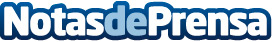 Inforpress lidera la Promoción de los Vinos de España en BrasilCon el objetivo de aumentar la visibilidad y la cultura de los vinos españoles en Brasil, el ICEX España Exportación e Inversiones ha confiado en el equipo de Audentia Comunicação, delegación de Inforpress en Brasil, para liderar la campaña “Promoción de Vinos de España en Brasil”.Datos de contacto:InforpressNota de prensa publicada en: https://www.notasdeprensa.es/inforpress-lidera-la-promocion-de-los-vinos-de_1 Categorias: Comunicación http://www.notasdeprensa.es